Co se skrývá ve vajíčku ?Vybarvi:Trojúhelník - modřeKruh - žlutěČtverec - červen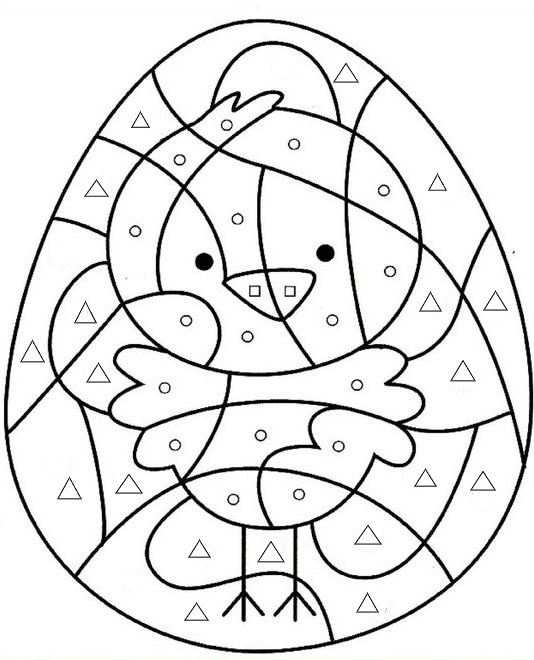 